«Чудесный сундучок»младший, средний возрастЗАГАДКИ В КАРТИНКАХ ПРО ОВОЩИ «Во саду ли,  в огороде» (мини – выставка детских работ)старший  дошкольный возраст«Что  летом родится – и зимой пригодится» (дидактическая игра «Вершки и корешки»)«хлеб всему - голова» (пословицы и поговорки о хлебе)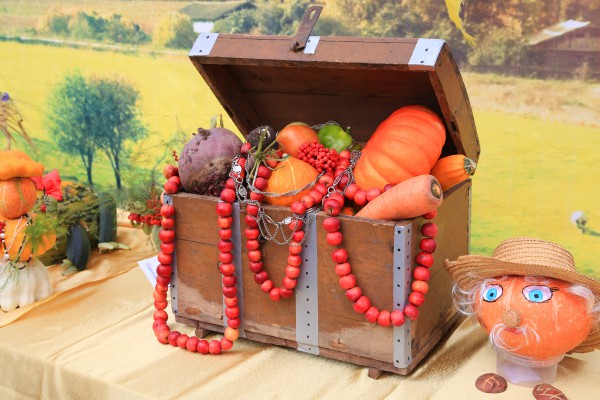 ЗАГАДКИ ОБ ОВОЩАХ(МЛАДШИЙ, СРЕДНИЙ ВОЗРАСТ)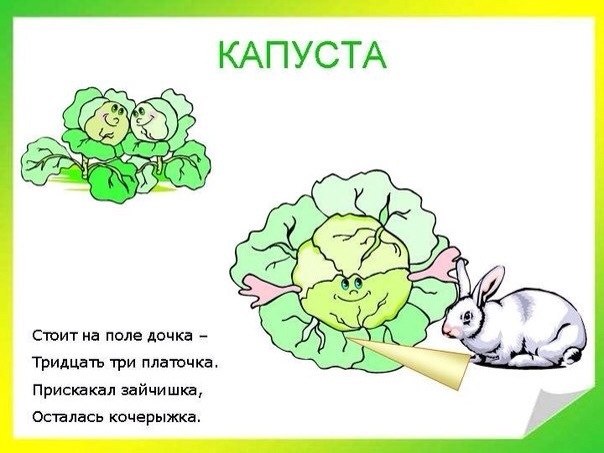 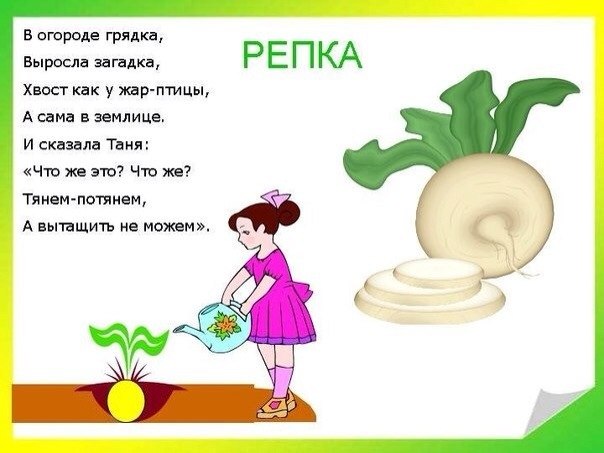 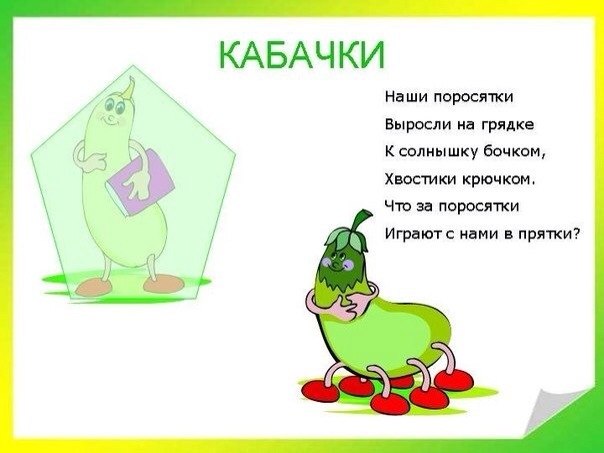 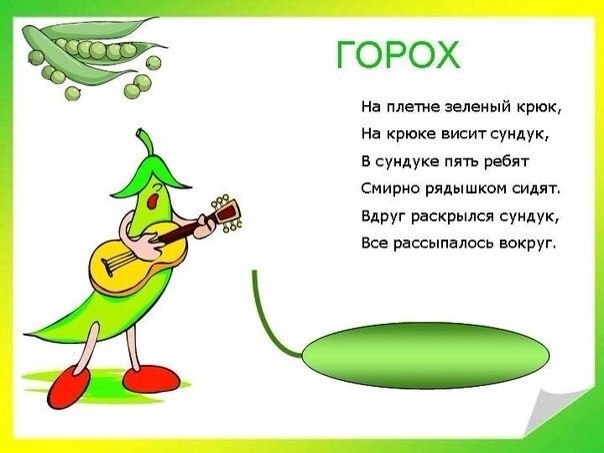 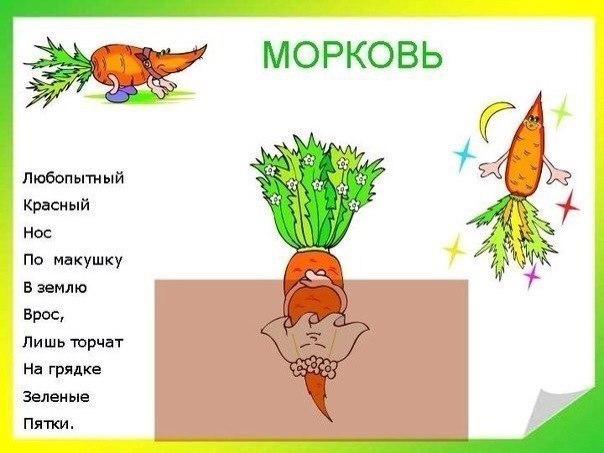 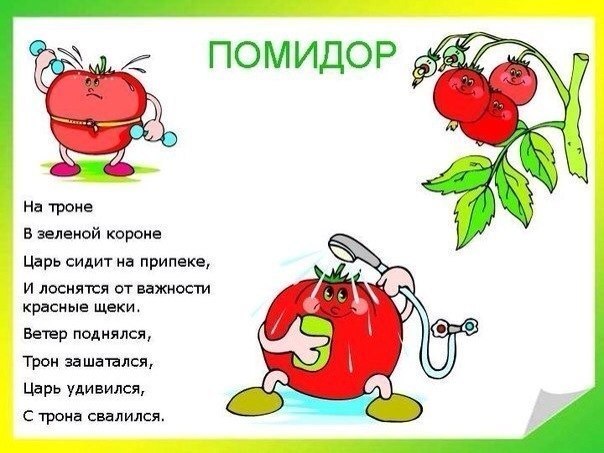 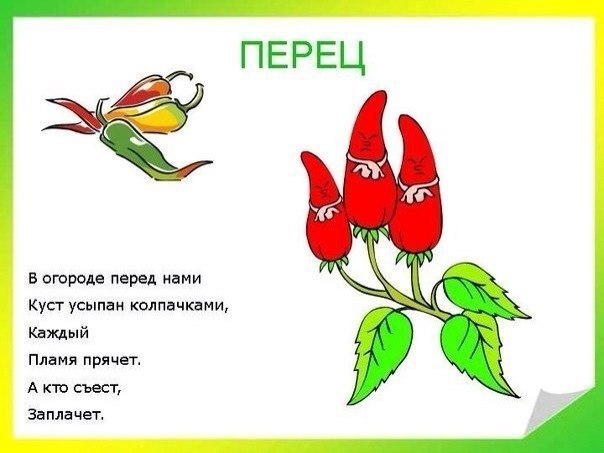 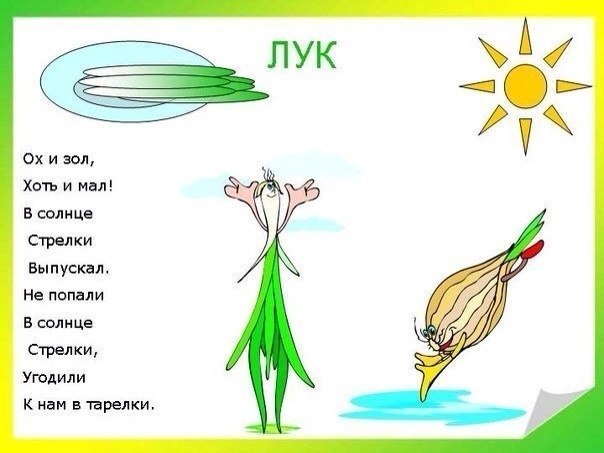 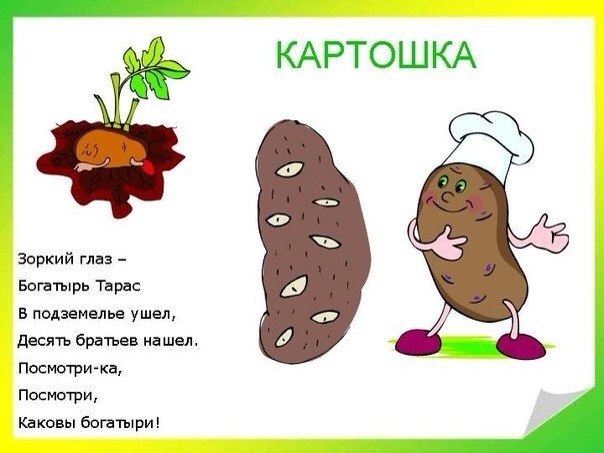 